COUR SUPRÊME DU CANADAEntre :Nelson Silva DemedeirosAppelantetSa Majesté la ReineIntiméeTraduction française officielleCoram : Les juges Moldaver, Gascon, Brown, Rowe et MartinR. c. Demedeiros, 2019 CSC 11, [2019] 1 R.C.S. 568 Nelson Silva Demedeiros	Appelantc.Sa Majesté la Reine	IntiméeRépertorié : R. c. Demedeiros 2019 CSC 11No du greffe : 38269.2019 : 14 février.Présents : Les juges Moldaver, Gascon, Brown, Rowe et Martin.en appel de la cour d’appel de l’alberta 	Droit criminel — Verdict déraisonnable — Preuve — Appréciation — Appel formé par l’accusé à l’encontre des déclarations de culpabilité prononcées contre lui pour agression sexuelle armée et séquestration illégale — Appel rejeté par la Cour d’appel — Déférence due à l’égard de l’appréciation de la crédibilité effectuée par le juge du procès — Verdict non déraisonnable — Déclarations de culpabilité confirmées. 	POURVOI contre un arrêt de la Cour d’appel de l’Alberta (les juges Berger, Costigan et Slatter), 2018 ABCA 241, 364 C.C.C. (3d) 271, 74 Alta. L.R. (6th) 1, 431 D.L.R. (4th) 650, [2018] 10 W.W.R. 293, [2018] A.J. No. 831 (QL), 2018 CarswellAlta 1313 (WL Can.), qui a confirmé les déclarations de culpabilité inscrites par le juge MacDonald, 2016 ABPC 129, [2016] A.J. No. 893 (QL), 2016 CarswellAlta 1833 (WL Can.). Pourvoi rejeté.	Heather Ferg et Karen B. Molle, pour l’appelant.	Troy Couillard, pour l’intimée.	Version française du jugement de la Cour rendu oralement par[1] 	Le juge Moldaver — Nous sommes d’avis de rejeter l’appel, essentiellement pour les motifs énoncés par les juges majoritaires de la Cour d’appel.	Jugement en conséquence.	Procureurs de l’appelant : McKay Criminal Defence, Calgary; Karen Molle Law Office, Calgary.	Procureur de l’intimée : Alberta Department of Justice, Edmonton.Référence : R. c. Demedeiros, 2019 CSC 11, [2019] 1 R.C.S. 568Appel entendu: 14 février 2019Jugement rendu : 14 février 2019Dossier : 38269Motifs de jugement :(par. 1)Le juge Moldaver (avec l’accord des juges Gascon, Brown, Rowe et Martin)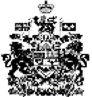 